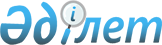 Лебяжі ауданы елді мекендер аумағында бейбіт жиналыстарды, митингілерді, шерулерді, пикеттерді және демонстрацияларды өткізуге қосымша регламенттеу туралы
					
			Күшін жойған
			
			
		
					Павлодар облысы Лебяжі аудандық мәслихатының 2015 жылғы 19 ақпандағы № 3/41 шешімі. Павлодар облысының Әділет департаментінде 2015 жылғы 17 наурызда № 4367 болып тіркелді. Күші жойылды - Павлодар облысы Лебяжі аудандық мәслихатының 2016 жылғы 2 наурыздағы N 1/52 (алғашқы ресми жарияланған күннен кейін он күнтізбелік күн өткеннен соң қолданысқа енгізіледі) шешімімен      Ескерту. Күші жойылды - Павлодар облысы Лебяжі аудандық мәслихатының 02.03.2016 N 1/52 (алғашқы ресми жарияланған күннен кейін он күнтізбелік күн өткеннен соң қолданысқа енгізіледі) шешімімен.

      Қазақстан Республикасының 2001 жылғы 23 қаңтардағы "Қазақстан Республикасындағы жергілікті мемлекеттік басқару және өзін-өзі басқару туралы" Заңының 6 бабына, Қазақстан Республикасының 1995 жылғы 17 наурыздағы "Қазақстан Республикасында бейбіт жиналыстар, митингілер, шерулер, пикеттер және демонстрациялар ұйымдастыру мен өткізу тәртібі туралы" Заңының 10 бабына сәйкес, Лебяжі аудандық мәслихат ШЕШІМ ЕТЕДІ:

      1. Бейбіт жиналыстарды, митингілерді, шерулерді, пикеттерді және демонстрацияларды өткізу тәртібін қосымша регламенттеу мақсатында, Лебяжі ауданында бейбіт жиналыстарды, митингілерді, шерулерді, пикеттерді және демонстацияларды өткізу орындары қосымшаға сәйкес белгіленсін.

      2. Осы шешімнің орындалуын бақылау аудандық мәслихаттың экономика және бюджеттік саясат, заңдылық пен адам құқығын қорғау мәселелері жөніндегі тұрақты комиссиясына жүктелсін.

      3. Осы шешім алғашқы ресми жарияланған күннен кейін он күнтізбелік күн өткеннен соң қолданысқа енгізіледі.

 Лебяжі ауданы елді мекендер аумағында бейбiт жиналыстарды, митингiлерді,
шерулерді, пикеттерді және демонстрацияларды өткiзу орындары
					© 2012. Қазақстан Республикасы Әділет министрлігінің «Қазақстан Республикасының Заңнама және құқықтық ақпарат институты» ШЖҚ РМК
				
      Сессия төрағасы

Б. Осумханова

      Аудандық мәслихат хатшысы 

Қ. Әлтаев
Лебяжі аудандық мәслихатының
(V шақырылған XXXXI кезектен
тыс сессиясының) 2015 жылғы
19 ақпандағы № 3/41 шешіміне
қосымша№ р/с

Елді мекен атауы

Өткізу орны

Лебяжі ауылдық округі

Лебяжі ауылдық округі

Лебяжі ауылдық округі

1.

Аққу ауылы

Хамзин көшесі мемориал маңы

Жамбыл ауылдық округі

Жамбыл ауылдық округі

Жамбыл ауылдық округі

2.

Жамбыл ауылы

Мәдениет үйі алдындағы алаң

3.

Жанатан ауылы

ауылдық клуб алдындағы алаң 

4.

Әйтей ауылы

ауылдық клуб алдындағы алаң

Қызыләскер ауылдық округі

Қызыләскер ауылдық округі

Қызыләскер ауылдық округі

5.

Черное ауылы

Мәдениет үйі алдындағы алаң

6.

Шабар ауылы

ауылдық клуб алдындағы алаң

7.

Шәмші ауылы

ауылдық клуб алдындағы алаң

Ямышево ауылдық округі

Ямышево ауылдық округі

Ямышево ауылдық округі

8.

Ямышево ауылы

ауылдық клуб алдындағы алаң

9.

Тілектес ауылы

ауылдық клуб алдындағы алаң

10.

Қызылқоғам ауылы

ауылдық клуб алдындағы алаң

Баймолдин ауылдық округі

Баймолдин ауылдық округі

Баймолдин ауылдық округі

11.

Баймолдин ауылы

ауылдық клуб алдындағы алаң

12.

Тақыр ауылы

ауылдық клуб алдындағы алаң

13.

Теренкөл ауылы

ауылдық клуб алдындағы алаң

Малыбай ауылдық округі

Малыбай ауылдық округі

Малыбай ауылдық округі

14.

Малыбай ауылы

ауылдық клуб алдындағы алаң 

15.

Қазы ауылы

Мәдениет үйі алдындағы алаң

16.

Қазантай ауылы

ауылдық клуб алдындағы алаң

Майқарағай ауылдық округі

Майқарағай ауылдық округі

Майқарағай ауылдық округі

17.

Майқарағай ауылы

Мәдениет үйі алдындағы алаң

18.

Қорт ауылы

ауылдық клуб алдындағы алаң

Шақа ауылдық округі

Шақа ауылдық округі

Шақа ауылдық округі

19.

Шақа ауылы

ауылдық клуб алдындағы алаң

20.

Шоқтал ауылы

ауылдық клуб алдындағы алаң

Шарбақты ауылдық округі

Шарбақты ауылдық округі

Шарбақты ауылдық округі

21.

Шарбақты ауылы

ауылдық клуб алдындағы алаң

22.

Жабағлы ауылы

ауылдық клуб алдындағы алаң

23.

Төсағаш ауылы

ауылдық клуб алдындағы алаң

Қызылағаш ауылдық округі

Қызылағаш ауылдық округі

Қызылағаш ауылдық округі

24.

Бесқарағай ауылы

Құсаинов көшесі мемориал маңы

